МИНИСТЕРСТВО ОБРАЗОВАНИЯ, НАУКИ И МОЛОДЕЖНОЙ ПОЛИТИКИКРАСНОДАРСКОГО КРАЯГБПОУ КК «БЕЛОРЕЧЕНСКИЙ ИНДУСТРИАЛЬНО-ТЕХНОЛОГИЧЕСКИЙ ТЕХНИКУМ»ПРИКАЗ«05» сентября 2016 г.	г. Белореченск	№ 19 - кО зачислении обучающихся по специальности 23.02.01 Организация перевозок и управление на транспорте на базе среднего общего образованияНа основании протокола № 9 от 02.09.2016г. заседания Приемной комиссии государственного бюджетного профессионального образовательного учреждения Краснодарского края «Белореченский индустриально-технологический техникум», в целях комплектования контингента обучающихся п р и к а з ы в а ю:Зачислить обучающимися первого курса в ГБПОУ КК «Белореченский индустриально-технологический техникум» по специальности 23.02.01 Организация перевозок и управление на транспорте со сроком обучения 3 года 10 месяцев по заочной форме обучения на базе среднего общего образования за счет бюджетных средств следующих поступающих:Группа № 11з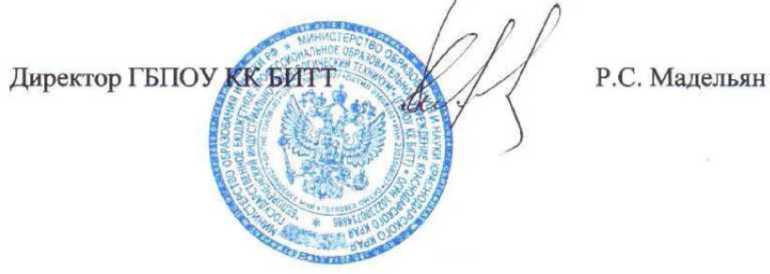 МИНИСТЕРСТВО ОБРАЗОВАНИЯ, НАУКИ И МОЛОДЕЖНОЙ ПОЛИТИКИКРАСНОДАРСКОГО КРАЯГБПОУ КК «БЕЛОРЕЧЕНСКИЙ ИНДУСТРИАЛЬНО-ТЕХНОЛОГИЧЕСКИЙ ТЕХНИКУМ»ПРИКАЗ«05» августа 2016 г.	г. Белореченск	№ 18 - кО зачислении обучающихся по специальности 19.02.10 Технология продукции общественного питания на базе среднего общего образованияНа основании протокола № 10 от 02.09.2016г. заседания Приемной комиссии государственного бюджетного профессионального образовательного учреждения Краснодарского края «Белореченский индустриально-технологический техникум», в целях комплектования контингента обучающихся п р и к а з ы в а ю:Зачислить обучающимися первого курса в ГБПОУ КК «Белореченский индустриально-технологический техникум» по специальности 19.02.10 Технология продукции общественного питания со сроком обучения 3 года 10 месяцев по заочной форме обучения на базе среднего общего образования за счет бюджетных средств следующих поступающих:Группа № 17з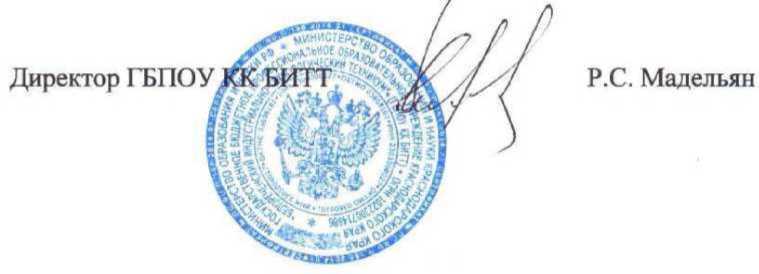 № п/пФамилия, имя, отчествоСредний балл документа об образовании1Ашикорян Ованес Алексеевич4.3002Финаева Надежда Михайловна4,9003Саватеев Илья Алексеевич4,8764Козырев Роман Андреевич4,6665Авжиян Сергей Саркисович4,3846Деревесников Михаил Александрович4,2967Кирилов Максим Сергеевич4,0008Опрышкин Виталий Владимирович4,0009Коваленко Александр Владимирович3,94110Партолин Алексей Алексеевич3,90011Иванов Александр Сергеевич3,82312Демянец Сергей Михайлович3,77713Гринёв Дмитрий Павлович3,76414Лазарев Сергей Игоревич3,70015Сатыров Александр Владимирович4,37816Калайчиди Алексей Дмитриевич3,63317Гуров Андрей Александрович3,61218Саакян Карлен Романович3,58319Гончаров Сергей Александрович3,57520Гуров Александр Степанович3,57221Овсяникова Марина Владимировна3,53822Безбородова Светлана Александровна3,52923Елистратов Дмитрий Юрьевич3,50024Карпов Евгений Борисович4,38725Княвчук Сергей Иванович3,510№ п/пФамилия, имя, отчествоСредний балл документа об образовании1Килимов Константин Г еоргиевич5,0002Лоськова Зинаида Ивановна5,0003Романова Анастасия Борисовна4,9734Ашикарян Чинара Георгиевна4,9055Руднева Елена Борисовна4,8606Майданский Николай Евгеньевич4,8167Трунов Арсен Рашидович4,7908Вирченко Екатерина Петровна4,7639Наджмеддинов Эмиль Алиевич4,72210Атаян Арсен Витальевич4,63211Килимова Виктория Олеговна4,63212Шестакова Надежда Валерьевна4,50013Колесник Марина Сергеевна4,48814Тимченко Раиса Юрьевна4,47115Захарченко Ольга Алексеевна4,41716Сарецян Ашот Овсепович4,41717Паршина Вера Викторовна4,41218Евстратова Анастасия Александровна4, 38919Трунова Диана Владимировна4,38020Белоусова Виктория Владимировна4,17521Климова Наталья Александровна4,35022Гринёва Виктория Александровна4,32523Шарипова Эльмира Алиевна4,29424Федякова Гульнара Алиевна4,15425Акопян Роза Саркисовна4,261